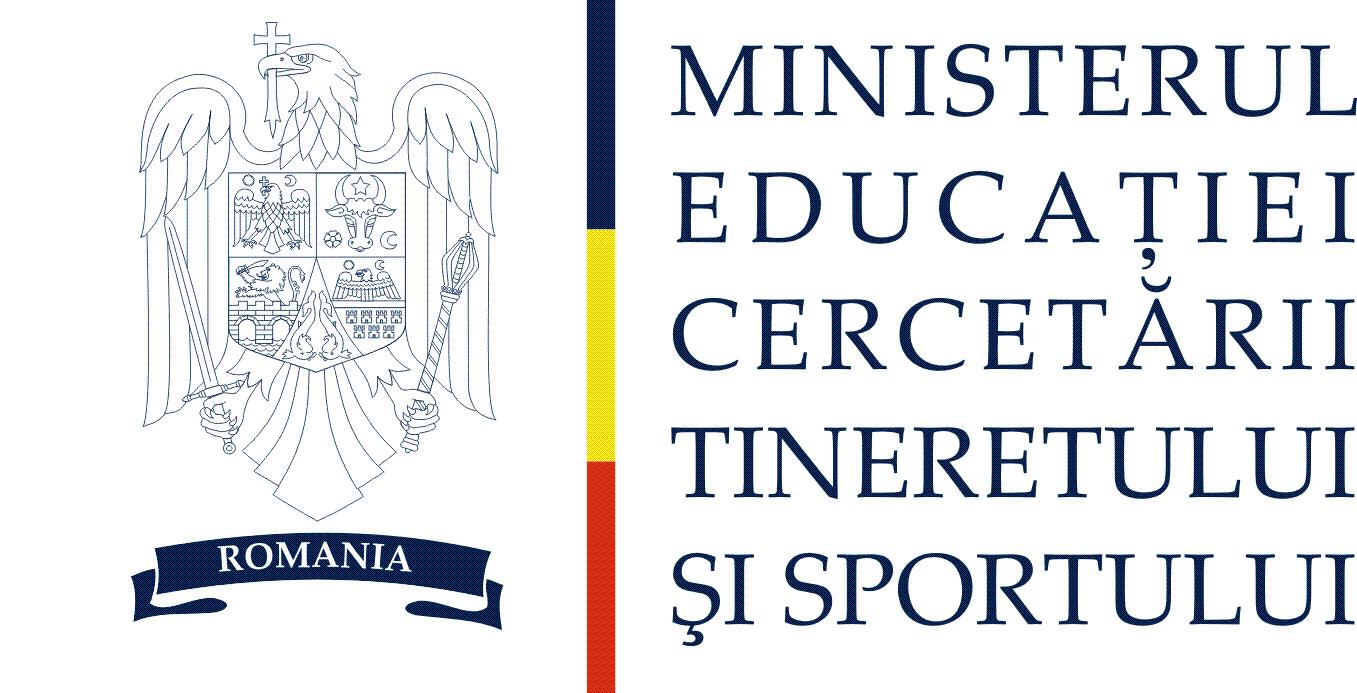 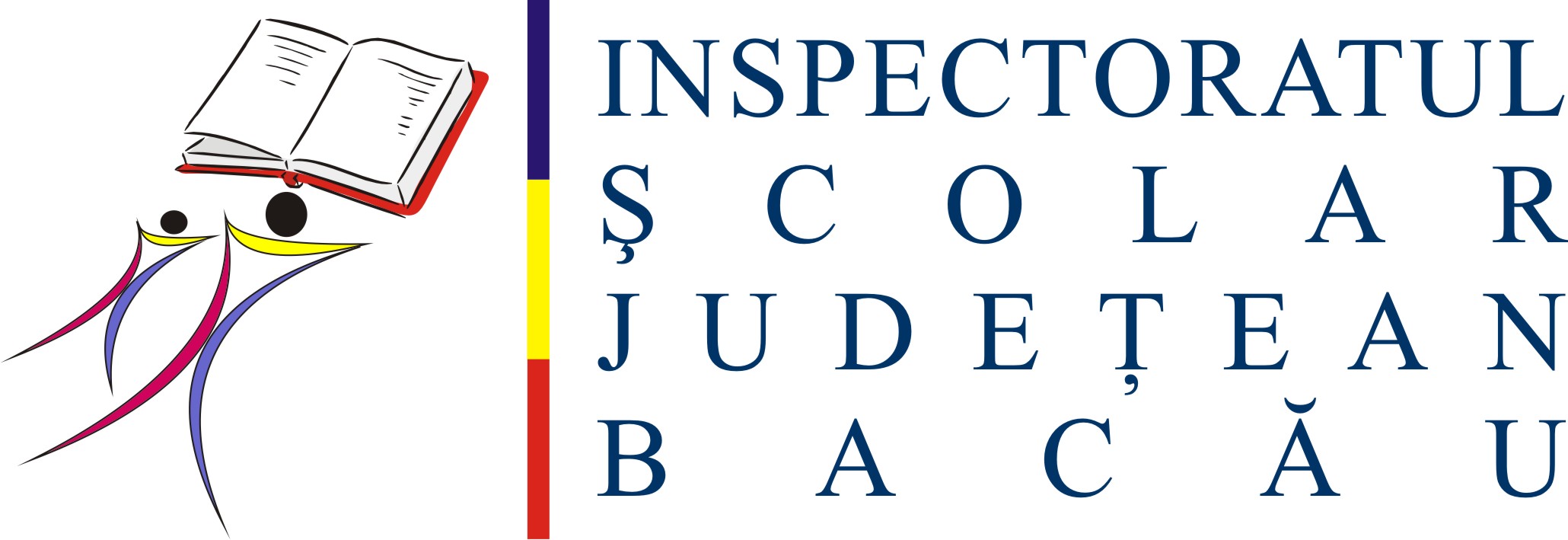 DEPARTAMENTDESCENTRALIZARE  ŞI MANAGEMENT INSTITUŢIONAL. DEZVOLTAREA RESURSEI UMANECătre,D-l/na prof. AFLOREI LILIANA de la C.N. „VASILE ALECSANDRI” BACĂU AUVă facem cunoscut că, prin Decizia nr. 1627/ 28.11.2011,  emisă de  Inspectorul Şcolar General al IŞJ  Bacău, aţi fost delegat(ă) să efectuaţi în anul şcolar 2011/2012, inspecţii şcolare curente şi  inspecţii speciale în vederea acordării definitivării în învăţământ şi a gradelor didactice II şi I, în specialitatea FIZICĂ .,  următoarelor cadre didactice:Efectuarea inspecţiilor şcolare curente şi speciale se va face cu respectarea  prevederilor OMECTS nr.5560/ 7.10.2011 OMECTS  nr.5561/07.10.2011 : inspecţiile curente şi speciale constau în asistenţa şi evaluarea a 4 patru activităţi didactice, în condiţiile stabilite prin metodologie pentru fiecare tip de inspecţie;evaluarea activităţii didactice în cadrul inspecţiilor efectuate se va realiza, conform criteriilor  fişei de evaluare a activităţii didactice( anexă la metodologii), specificate şi în modelele  de raport scris de inspecţie( inspecţii curente şi speciale pentru gradul II şi gradul I), respectiv proces- verbal de inspecţie( pentru inspecţiile speciale de definitivat), postate pe site-ul ISJ Bacău- pagina inspectorului cu perfecţionarea;la inspecţiile curente şi speciale poate să asiste şi directorul unităţii de învăţământ, care poate face observaţii şi aprecieri privind activităţile didactice asistate, dar nu participă la acordarea calificativului sau notei la respectivele inspecţii;inspecţiile curente se finalizează cu acordarea unui calificativ; calificativul minim de promovare a inspecţiei curente este BINE- pentru gradul II, respectiv FOARTE BINE- pentru gradul I; obţinerea unui calificativ mai mic decât cel menţionat pentru fiecare tip de grad didactic nu permite continuarea susţinerii probelor specifice  obţinerii unui anumit grad didactic;inspecţiile speciale se finalizează cu acordarea unei note; nota minimă de promovare a inspecţiei speciale este nota 7- pentru definitivare în învăţământ, nota 8- pentru gradul II şi I; obţinerea unei note mai mici decât cea specificată pentru fiecare tip de grad didactic nu permite continuarea susţinerii probelor aferente obţinerii unui anumit grad didactic;inspecţiile curente sunt valabile 4 ani şcolari, până la finalizarea unui anumit grad didactic;inspecţiile speciale sunt valabile numai pentru anul şcolar în care au fost efectuate;Încheierea rapoartelor scrise se va realiza în ziua efectuării inspecţiei, cu respectarea strictă a modelelor de rapoarte scrise de inspecţie( pentru inspecţiile curente şi speciale de grad II, respectiv de grad I) şi a modelului de proces-verbal( pentru inspecţiile speciale de definitivat), în conformitate cu prevederile metodologiei. Rapoartele scrise sau procesele – verbale  încheiate, vor fi consemnate de către inspectorul şcolar de specialitate/metodist în registrul unic de inspecţii al unităţii de învăţământ, directorii unităţilor de învăţământ urmând să depună în perioada stabilită la nivelul ISJ Bacău şi anunţată prin intermediul site-ului ISJ- pagina inspectorului cu perfecţionarea, o copie xerox după fiecare Raport scris de inspecţie/ proces- verbal de inspectie, care au fost consemnate în registrul de inspecţii în anul şcolar 2011-2012, copie xerox care va fi conformată cu originalul- semnată de către director şi ştampilată şi depusă  Serviciul Perfecţionare, împreună cu alte documente solicitate pentru clarificarea situaţiei candidaţilor care vor finaliza examenele pentru obţinerea definitivării şi gradelor didactice în sesiunea 2012    Inspector şcolar general,               Inspector şcolar dezvoltarea resursei umane,                  Inspector şcolar de specialitate,      Prof. Florin LAZĂR                                     Prof. Maria DOBROI                                     Prof. Nicu Vasile HarasemciucDEPARTAMENTDESCENTRALIZARE  ŞI MANAGEMENT INSTITUŢIONAL. DEZVOLTAREA RESURSEI UMANECătre,D-l/na prof. ROTILA MARIA de la C. „HENRI COANDA” BACAUVă facem cunoscut că, prin Decizia nr. 1627/ 28.11.2011,  emisă de  Inspectorul Şcolar General al IŞJ  Bacău, aţi fost delegat(ă) să efectuaţi în anul şcolar 2011/2012, inspecţii şcolare curente şi  inspecţii speciale în vederea acordării definitivării în învăţământ şi a gradelor didactice II şi I, în specialitatea FIZICĂ .,  următoarelor cadre didactice:Efectuarea inspecţiilor şcolare curente şi speciale se va face cu respectarea  prevederilor OMECTS nr.5560/ 7.10.2011 OMECTS  nr.5561/07.10.2011 : inspecţiile curente şi speciale constau în asistenţa şi evaluarea a 4 patru activităţi didactice, în condiţiile stabilite prin metodologie pentru fiecare tip de inspecţie;evaluarea activităţii didactice în cadrul inspecţiilor efectuate se va realiza, conform criteriilor  fişei de evaluare a activităţii didactice( anexă la metodologii), specificate şi în modelele  de raport scris de inspecţie( inspecţii curente şi speciale pentru gradul II şi gradul I), respectiv proces- verbal de inspecţie( pentru inspecţiile speciale de definitivat), postate pe site-ul ISJ Bacău- pagina inspectorului cu perfecţionarea;la inspecţiile curente şi speciale poate să asiste şi directorul unităţii de învăţământ, care poate face observaţii şi aprecieri privind activităţile didactice asistate, dar nu participă la acordarea calificativului sau notei la respectivele inspecţii;inspecţiile curente se finalizează cu acordarea unui calificativ; calificativul minim de promovare a inspecţiei curente este BINE- pentru gradul II, respectiv FOARTE BINE- pentru gradul I; obţinerea unui calificativ mai mic decât cel menţionat pentru fiecare tip de grad didactic nu permite continuarea susţinerii probelor specifice  obţinerii unui anumit grad didactic;inspecţiile speciale se finalizează cu acordarea unei note; nota minimă de promovare a inspecţiei speciale este nota 7- pentru definitivare în învăţământ, nota 8- pentru gradul II şi I; obţinerea unei note mai mici decât cea specificată pentru fiecare tip de grad didactic nu permite continuarea susţinerii probelor aferente obţinerii unui anumit grad didactic;inspecţiile curente sunt valabile 4 ani şcolari, până la finalizarea unui anumit grad didactic;inspecţiile speciale sunt valabile numai pentru anul şcolar în care au fost efectuate;Încheierea rapoartelor scrise se va realiza în ziua efectuării inspecţiei, cu respectarea strictă a modelelor de rapoarte scrise de inspecţie( pentru inspecţiile curente şi speciale de grad II, respectiv de grad I) şi a modelului de proces-verbal( pentru inspecţiile speciale de definitivat), în conformitate cu prevederile metodologiei. Rapoartele scrise sau procesele – verbale  încheiate, vor fi consemnate de către inspectorul şcolar de specialitate/metodist în registrul unic de inspecţii al unităţii de învăţământ, directorii unităţilor de învăţământ urmând să depună în perioada stabilită la nivelul ISJ Bacău şi anunţată prin intermediul site-ului ISJ- pagina inspectorului cu perfecţionarea, o copie xerox după fiecare Raport scris de inspecţie/ proces- verbal de inspectie, care au fost consemnate în registrul de inspecţii în anul şcolar 2011-2012, copie xerox care va fi conformată cu originalul- semnată de către director şi ştampilată şi depusă  Serviciul Perfecţionare, împreună cu alte documente solicitate pentru clarificarea situaţiei candidaţilor care vor finaliza examenele pentru obţinerea definitivării şi gradelor didactice în sesiunea 2012    Inspector şcolar general,               Inspector şcolar dezvoltarea resursei umane,                  Inspector şcolar de specialitate,      Prof. Florin LAZĂR                                     Prof. Maria DOBROI                                     Prof. Nicu Vasile HarasemciucDEPARTAMENTDESCENTRALIZARE  ŞI MANAGEMENT INSTITUŢIONAL. DEZVOLTAREA RESURSEI UMANECătre,D-l/na prof. FECHET DANIELA de la C.T. “GHEORGHE ASACHI” ONEŞTIVă facem cunoscut că, prin Decizia nr. 1627/ 28.11.2011,  emisă de  Inspectorul Şcolar General al IŞJ  Bacău, aţi fost delegat(ă) să efectuaţi în anul şcolar 2011/2012, inspecţii şcolare curente şi  inspecţii speciale în vederea acordării definitivării în învăţământ şi a gradelor didactice II şi I, în specialitatea FIZICĂ .,  următoarelor cadre didactice:Efectuarea inspecţiilor şcolare curente şi speciale se va face cu respectarea  prevederilor OMECTS nr.5560/ 7.10.2011 OMECTS  nr.5561/07.10.2011 : inspecţiile curente şi speciale constau în asistenţa şi evaluarea a 4 patru activităţi didactice, în condiţiile stabilite prin metodologie pentru fiecare tip de inspecţie;evaluarea activităţii didactice în cadrul inspecţiilor efectuate se va realiza, conform criteriilor  fişei de evaluare a activităţii didactice( anexă la metodologii), specificate şi în modelele  de raport scris de inspecţie( inspecţii curente şi speciale pentru gradul II şi gradul I), respectiv proces- verbal de inspecţie( pentru inspecţiile speciale de definitivat), postate pe site-ul ISJ Bacău- pagina inspectorului cu perfecţionarea;la inspecţiile curente şi speciale poate să asiste şi directorul unităţii de învăţământ, care poate face observaţii şi aprecieri privind activităţile didactice asistate, dar nu participă la acordarea calificativului sau notei la respectivele inspecţii;inspecţiile curente se finalizează cu acordarea unui calificativ; calificativul minim de promovare a inspecţiei curente este BINE- pentru gradul II, respectiv FOARTE BINE- pentru gradul I; obţinerea unui calificativ mai mic decât cel menţionat pentru fiecare tip de grad didactic nu permite continuarea susţinerii probelor specifice  obţinerii unui anumit grad didactic;inspecţiile speciale se finalizează cu acordarea unei note; nota minimă de promovare a inspecţiei speciale este nota 7- pentru definitivare în învăţământ, nota 8- pentru gradul II şi I; obţinerea unei note mai mici decât cea specificată pentru fiecare tip de grad didactic nu permite continuarea susţinerii probelor aferente obţinerii unui anumit grad didactic;inspecţiile curente sunt valabile 4 ani şcolari, până la finalizarea unui anumit grad didactic;inspecţiile speciale sunt valabile numai pentru anul şcolar în care au fost efectuate;Încheierea rapoartelor scrise se va realiza în ziua efectuării inspecţiei, cu respectarea strictă a modelelor de rapoarte scrise de inspecţie( pentru inspecţiile curente şi speciale de grad II, respectiv de grad I) şi a modelului de proces-verbal( pentru inspecţiile speciale de definitivat), în conformitate cu prevederile metodologiei. Rapoartele scrise sau procesele – verbale  încheiate, vor fi consemnate de către inspectorul şcolar de specialitate/metodist în registrul unic de inspecţii al unităţii de învăţământ, directorii unităţilor de învăţământ urmând să depună în perioada stabilită la nivelul ISJ Bacău şi anunţată prin intermediul site-ului ISJ- pagina inspectorului cu perfecţionarea, o copie xerox după fiecare Raport scris de inspecţie/ proces- verbal de inspectie, care au fost consemnate în registrul de inspecţii în anul şcolar 2011-2012, copie xerox care va fi conformată cu originalul- semnată de către director şi ştampilată şi depusă  Serviciul Perfecţionare, împreună cu alte documente solicitate pentru clarificarea situaţiei candidaţilor care vor finaliza examenele pentru obţinerea definitivării şi gradelor didactice în sesiunea 2012    Inspector şcolar general,               Inspector şcolar dezvoltarea resursei umane,                  Inspector şcolar de specialitate,      Prof. Florin LAZĂR                                     Prof. Maria DOBROI                                     Prof. Nicu Vasile HarasemciucDEPARTAMENTDESCENTRALIZARE  ŞI MANAGEMENT INSTITUŢIONAL. DEZVOLTAREA RESURSEI UMANECătre, D-l/na prof. HARASEMCIUC NICU VASILE de la ISJ BACAUVă facem cunoscut că, prin Decizia nr. 1627/ 28.11.2011,  emisă de  Inspectorul Şcolar General al IŞJ  Bacău, aţi fost delegat(ă) să efectuaţi în anul şcolar 2011/2012, inspecţii şcolare curente şi  inspecţii speciale în vederea acordării definitivării în învăţământ şi a gradelor didactice II şi I, în specialitatea FIZICĂ .,  următoarelor cadre didactice:Efectuarea inspecţiilor şcolare curente şi speciale se va face cu respectarea  prevederilor OMECTS nr.5560/ 7.10.2011 OMECTS  nr.5561/07.10.2011 : inspecţiile curente şi speciale constau în asistenţa şi evaluarea a 4 patru activităţi didactice, în condiţiile stabilite prin metodologie pentru fiecare tip de inspecţie;evaluarea activităţii didactice în cadrul inspecţiilor efectuate se va realiza, conform criteriilor  fişei de evaluare a activităţii didactice( anexă la metodologii), specificate şi în modelele  de raport scris de inspecţie( inspecţii curente şi speciale pentru gradul II şi gradul I), respectiv proces- verbal de inspecţie( pentru inspecţiile speciale de definitivat), postate pe site-ul ISJ Bacău- pagina inspectorului cu perfecţionarea;la inspecţiile curente şi speciale poate să asiste şi directorul unităţii de învăţământ, care poate face observaţii şi aprecieri privind activităţile didactice asistate, dar nu participă la acordarea calificativului sau notei la respectivele inspecţii;inspecţiile curente se finalizează cu acordarea unui calificativ; calificativul minim de promovare a inspecţiei curente este BINE- pentru gradul II, respectiv FOARTE BINE- pentru gradul I; obţinerea unui calificativ mai mic decât cel menţionat pentru fiecare tip de grad didactic nu permite continuarea susţinerii probelor specifice  obţinerii unui anumit grad didactic;inspecţiile speciale se finalizează cu acordarea unei note; nota minimă de promovare a inspecţiei speciale este nota 7- pentru definitivare în învăţământ, nota 8- pentru gradul II şi I; obţinerea unei note mai mici decât cea specificată pentru fiecare tip de grad didactic nu permite continuarea susţinerii probelor aferente obţinerii unui anumit grad didactic;inspecţiile curente sunt valabile 4 ani şcolari, până la finalizarea unui anumit grad didactic;inspecţiile speciale sunt valabile numai pentru anul şcolar în care au fost efectuate;Încheierea rapoartelor scrise se va realiza în ziua efectuării inspecţiei, cu respectarea strictă a modelelor de rapoarte scrise de inspecţie( pentru inspecţiile curente şi speciale de grad II, respectiv de grad I) şi a modelului de proces-verbal( pentru inspecţiile speciale de definitivat), în conformitate cu prevederile metodologiei. Rapoartele scrise sau procesele – verbale  încheiate, vor fi consemnate de către inspectorul şcolar de specialitate/metodist în registrul unic de inspecţii al unităţii de învăţământ, directorii unităţilor de învăţământ urmând să depună în perioada stabilită la nivelul ISJ Bacău şi anunţată prin intermediul site-ului ISJ- pagina inspectorului cu perfecţionarea, o copie xerox după fiecare Raport scris de inspecţie/ proces- verbal de inspectie, care au fost consemnate în registrul de inspecţii în anul şcolar 2011-2012, copie xerox care va fi conformată cu originalul- semnată de către director şi ştampilată şi depusă  Serviciul Perfecţionare, împreună cu alte documente solicitate pentru clarificarea situaţiei candidaţilor care vor finaliza examenele pentru obţinerea definitivării şi gradelor didactice în sesiunea 2012    Inspector şcolar general,               Inspector şcolar dezvoltarea resursei umane,                  Inspector şcolar de specialitate,      Prof. Florin LAZĂR                                     Prof. Maria DOBROI                                     Prof. Nicu Vasile HarasemciucDEPARTAMENTDESCENTRALIZARE  ŞI MANAGEMENT INSTITUŢIONAL. DEZVOLTAREA RESURSEI UMANECătre,  D-l/na prof. BOSTAN SORIN de la ISJ BACAUVă facem cunoscut că, prin Decizia nr. 1627/ 28.11.2011,  emisă de  Inspectorul Şcolar General al IŞJ  Bacău, aţi fost delegat(ă) să efectuaţi în anul şcolar 2011/2012, inspecţii şcolare curente şi  inspecţii speciale în vederea acordării definitivării în învăţământ şi a gradelor didactice II şi I, în specialitatea FIZICĂ .,  următoarelor cadre didactice:Efectuarea inspecţiilor şcolare curente şi speciale se va face cu respectarea  prevederilor OMECTS nr.5560/ 7.10.2011 OMECTS  nr.5561/07.10.2011 : inspecţiile curente şi speciale constau în asistenţa şi evaluarea a 4 patru activităţi didactice, în condiţiile stabilite prin metodologie pentru fiecare tip de inspecţie;evaluarea activităţii didactice în cadrul inspecţiilor efectuate se va realiza, conform criteriilor  fişei de evaluare a activităţii didactice( anexă la metodologii), specificate şi în modelele  de raport scris de inspecţie( inspecţii curente şi speciale pentru gradul II şi gradul I), respectiv proces- verbal de inspecţie( pentru inspecţiile speciale de definitivat), postate pe site-ul ISJ Bacău- pagina inspectorului cu perfecţionarea;la inspecţiile curente şi speciale poate să asiste şi directorul unităţii de învăţământ, care poate face observaţii şi aprecieri privind activităţile didactice asistate, dar nu participă la acordarea calificativului sau notei la respectivele inspecţii;inspecţiile curente se finalizează cu acordarea unui calificativ; calificativul minim de promovare a inspecţiei curente este BINE- pentru gradul II, respectiv FOARTE BINE- pentru gradul I; obţinerea unui calificativ mai mic decât cel menţionat pentru fiecare tip de grad didactic nu permite continuarea susţinerii probelor specifice  obţinerii unui anumit grad didactic;inspecţiile speciale se finalizează cu acordarea unei note; nota minimă de promovare a inspecţiei speciale este nota 7- pentru definitivare în învăţământ, nota 8- pentru gradul II şi I; obţinerea unei note mai mici decât cea specificată pentru fiecare tip de grad didactic nu permite continuarea susţinerii probelor aferente obţinerii unui anumit grad didactic;inspecţiile curente sunt valabile 4 ani şcolari, până la finalizarea unui anumit grad didactic;inspecţiile speciale sunt valabile numai pentru anul şcolar în care au fost efectuate;Încheierea rapoartelor scrise se va realiza în ziua efectuării inspecţiei, cu respectarea strictă a modelelor de rapoarte scrise de inspecţie( pentru inspecţiile curente şi speciale de grad II, respectiv de grad I) şi a modelului de proces-verbal( pentru inspecţiile speciale de definitivat), în conformitate cu prevederile metodologiei. Rapoartele scrise sau procesele – verbale  încheiate, vor fi consemnate de către inspectorul şcolar de specialitate/metodist în registrul unic de inspecţii al unităţii de învăţământ, directorii unităţilor de învăţământ urmând să depună în perioada stabilită la nivelul ISJ Bacău şi anunţată prin intermediul site-ului ISJ- pagina inspectorului cu perfecţionarea, o copie xerox după fiecare Raport scris de inspecţie/ proces- verbal de inspectie, care au fost consemnate în registrul de inspecţii în anul şcolar 2011-2012, copie xerox care va fi conformată cu originalul- semnată de către director şi ştampilată şi depusă  Serviciul Perfecţionare, împreună cu alte documente solicitate pentru clarificarea situaţiei candidaţilor care vor finaliza examenele pentru obţinerea definitivării şi gradelor didactice în sesiunea 2012    Inspector şcolar general,               Inspector şcolar dezvoltarea resursei umane,                  Inspector şcolar de specialitate,      Prof. Florin LAZĂR                                     Prof. Maria DOBROI                                     Prof. Nicu Vasile HarasemciucDEPARTAMENTDESCENTRALIZARE  ŞI MANAGEMENT INSTITUŢIONAL. DEZVOLTAREA RESURSEI UMANECătre,D-l/na prof. GIREADA ANAMIA de la C.N. „VASILE ALECSANDI” BACĂUVă facem cunoscut că, prin Decizia nr. 1627/ 28.11.2011,  emisă de  Inspectorul Şcolar General al IŞJ  Bacău, aţi fost delegat(ă) să efectuaţi în anul şcolar 2011/2012, inspecţii şcolare curente şi  inspecţii speciale în vederea acordării definitivării în învăţământ şi a gradelor didactice II şi I, în specialitatea FIZICĂ .,  următoarelor cadre didactice:Efectuarea inspecţiilor şcolare curente şi speciale se va face cu respectarea  prevederilor OMECTS nr.5560/ 7.10.2011 OMECTS  nr.5561/07.10.2011 : inspecţiile curente şi speciale constau în asistenţa şi evaluarea a 4 patru activităţi didactice, în condiţiile stabilite prin metodologie pentru fiecare tip de inspecţie;evaluarea activităţii didactice în cadrul inspecţiilor efectuate se va realiza, conform criteriilor  fişei de evaluare a activităţii didactice( anexă la metodologii), specificate şi în modelele  de raport scris de inspecţie( inspecţii curente şi speciale pentru gradul II şi gradul I), respectiv proces- verbal de inspecţie( pentru inspecţiile speciale de definitivat), postate pe site-ul ISJ Bacău- pagina inspectorului cu perfecţionarea;la inspecţiile curente şi speciale poate să asiste şi directorul unităţii de învăţământ, care poate face observaţii şi aprecieri privind activităţile didactice asistate, dar nu participă la acordarea calificativului sau notei la respectivele inspecţii;inspecţiile curente se finalizează cu acordarea unui calificativ; calificativul minim de promovare a inspecţiei curente este BINE- pentru gradul II, respectiv FOARTE BINE- pentru gradul I; obţinerea unui calificativ mai mic decât cel menţionat pentru fiecare tip de grad didactic nu permite continuarea susţinerii probelor specifice  obţinerii unui anumit grad didactic;inspecţiile speciale se finalizează cu acordarea unei note; nota minimă de promovare a inspecţiei speciale este nota 7- pentru definitivare în învăţământ, nota 8- pentru gradul II şi I; obţinerea unei note mai mici decât cea specificată pentru fiecare tip de grad didactic nu permite continuarea susţinerii probelor aferente obţinerii unui anumit grad didactic;inspecţiile curente sunt valabile 4 ani şcolari, până la finalizarea unui anumit grad didactic;inspecţiile speciale sunt valabile numai pentru anul şcolar în care au fost efectuate;Încheierea rapoartelor scrise se va realiza în ziua efectuării inspecţiei, cu respectarea strictă a modelelor de rapoarte scrise de inspecţie( pentru inspecţiile curente şi speciale de grad II, respectiv de grad I) şi a modelului de proces-verbal( pentru inspecţiile speciale de definitivat), în conformitate cu prevederile metodologiei. Rapoartele scrise sau procesele – verbale  încheiate, vor fi consemnate de către inspectorul şcolar de specialitate/metodist în registrul unic de inspecţii al unităţii de învăţământ, directorii unităţilor de învăţământ urmând să depună în perioada stabilită la nivelul ISJ Bacău şi anunţată prin intermediul site-ului ISJ- pagina inspectorului cu perfecţionarea, o copie xerox după fiecare Raport scris de inspecţie/ proces- verbal de inspectie, care au fost consemnate în registrul de inspecţii în anul şcolar 2011-2012, copie xerox care va fi conformată cu originalul- semnată de către director şi ştampilată şi depusă  Serviciul Perfecţionare, împreună cu alte documente solicitate pentru clarificarea situaţiei candidaţilor care vor finaliza examenele pentru obţinerea definitivării şi gradelor didactice în sesiunea 2012    Inspector şcolar general,               Inspector şcolar dezvoltarea resursei umane,                  Inspector şcolar de specialitate,      Prof. Florin LAZĂR                                     Prof. Maria DOBROI                                     Prof. Nicu Vasile HarasemciucDEPARTAMENTDESCENTRALIZARE  ŞI MANAGEMENT INSTITUŢIONAL. DEZVOLTAREA RESURSEI UMANECătre, D-l/na prof. Stamate Camelia de la Sc Alexandru cel Bun BacauVă facem cunoscut că, prin Decizia nr. 1627/ 28.11.2011,  emisă de  Inspectorul Şcolar General al IŞJ  Bacău, aţi fost delegat(ă) să efectuaţi în anul şcolar 2011/2012, inspecţii şcolare curente şi  inspecţii speciale în vederea acordării definitivării în învăţământ şi a gradelor didactice II şi I, în specialitatea FIZICĂ .,  următoarelor cadre didactice:Efectuarea inspecţiilor şcolare curente şi speciale se va face cu respectarea  prevederilor OMECTS nr.5560/ 7.10.2011 OMECTS  nr.5561/07.10.2011 : inspecţiile curente şi speciale constau în asistenţa şi evaluarea a 4 patru activităţi didactice, în condiţiile stabilite prin metodologie pentru fiecare tip de inspecţie;evaluarea activităţii didactice în cadrul inspecţiilor efectuate se va realiza, conform criteriilor  fişei de evaluare a activităţii didactice( anexă la metodologii), specificate şi în modelele  de raport scris de inspecţie( inspecţii curente şi speciale pentru gradul II şi gradul I), respectiv proces- verbal de inspecţie( pentru inspecţiile speciale de definitivat), postate pe site-ul ISJ Bacău- pagina inspectorului cu perfecţionarea;la inspecţiile curente şi speciale poate să asiste şi directorul unităţii de învăţământ, care poate face observaţii şi aprecieri privind activităţile didactice asistate, dar nu participă la acordarea calificativului sau notei la respectivele inspecţii;inspecţiile curente se finalizează cu acordarea unui calificativ; calificativul minim de promovare a inspecţiei curente este BINE- pentru gradul II, respectiv FOARTE BINE- pentru gradul I; obţinerea unui calificativ mai mic decât cel menţionat pentru fiecare tip de grad didactic nu permite continuarea susţinerii probelor specifice  obţinerii unui anumit grad didactic;inspecţiile speciale se finalizează cu acordarea unei note; nota minimă de promovare a inspecţiei speciale este nota 7- pentru definitivare în învăţământ, nota 8- pentru gradul II şi I; obţinerea unei note mai mici decât cea specificată pentru fiecare tip de grad didactic nu permite continuarea susţinerii probelor aferente obţinerii unui anumit grad didactic;inspecţiile curente sunt valabile 4 ani şcolari, până la finalizarea unui anumit grad didactic;inspecţiile speciale sunt valabile numai pentru anul şcolar în care au fost efectuate;Încheierea rapoartelor scrise se va realiza în ziua efectuării inspecţiei, cu respectarea strictă a modelelor de rapoarte scrise de inspecţie( pentru inspecţiile curente şi speciale de grad II, respectiv de grad I) şi a modelului de proces-verbal( pentru inspecţiile speciale de definitivat), în conformitate cu prevederile metodologiei. Rapoartele scrise sau procesele – verbale  încheiate, vor fi consemnate de către inspectorul şcolar de specialitate/metodist în registrul unic de inspecţii al unităţii de învăţământ, directorii unităţilor de învăţământ urmând să depună în perioada stabilită la nivelul ISJ Bacău şi anunţată prin intermediul site-ului ISJ- pagina inspectorului cu perfecţionarea, o copie xerox după fiecare Raport scris de inspecţie/ proces- verbal de inspectie, care au fost consemnate în registrul de inspecţii în anul şcolar 2011-2012, copie xerox care va fi conformată cu originalul- semnată de către director şi ştampilată şi depusă  Serviciul Perfecţionare, împreună cu alte documente solicitate pentru clarificarea situaţiei candidaţilor care vor finaliza examenele pentru obţinerea definitivării şi gradelor didactice în sesiunea 2012    Inspector şcolar general,               Inspector şcolar dezvoltarea resursei umane,                  Inspector şcolar de specialitate,      Prof. Florin LAZĂR                                     Prof. Maria DOBROI                                     Prof. Nicu Vasile HarasemciucDEPARTAMENTDESCENTRALIZARE  ŞI MANAGEMENT INSTITUŢIONAL. DEZVOLTAREA RESURSEI UMANECătre, D-l/na prof. CRAUS TEODORA de la ISJ BACAUVă facem cunoscut că, prin Decizia nr. 1627/ 28.11.2011,  emisă de  Inspectorul Şcolar General al IŞJ  Bacău, aţi fost delegat(ă) să efectuaţi în anul şcolar 2011/2012, inspecţii şcolare curente şi  inspecţii speciale în vederea acordării definitivării în învăţământ şi a gradelor didactice II şi I, în specialitatea FIZICĂ .,  următoarelor cadre didactice:Efectuarea inspecţiilor şcolare curente şi speciale se va face cu respectarea  prevederilor OMECTS nr.5560/ 7.10.2011 OMECTS  nr.5561/07.10.2011 : inspecţiile curente şi speciale constau în asistenţa şi evaluarea a 4 patru activităţi didactice, în condiţiile stabilite prin metodologie pentru fiecare tip de inspecţie;evaluarea activităţii didactice în cadrul inspecţiilor efectuate se va realiza, conform criteriilor  fişei de evaluare a activităţii didactice( anexă la metodologii), specificate şi în modelele  de raport scris de inspecţie( inspecţii curente şi speciale pentru gradul II şi gradul I), respectiv proces- verbal de inspecţie( pentru inspecţiile speciale de definitivat), postate pe site-ul ISJ Bacău- pagina inspectorului cu perfecţionarea;la inspecţiile curente şi speciale poate să asiste şi directorul unităţii de învăţământ, care poate face observaţii şi aprecieri privind activităţile didactice asistate, dar nu participă la acordarea calificativului sau notei la respectivele inspecţii;inspecţiile curente se finalizează cu acordarea unui calificativ; calificativul minim de promovare a inspecţiei curente este BINE- pentru gradul II, respectiv FOARTE BINE- pentru gradul I; obţinerea unui calificativ mai mic decât cel menţionat pentru fiecare tip de grad didactic nu permite continuarea susţinerii probelor specifice  obţinerii unui anumit grad didactic;inspecţiile speciale se finalizează cu acordarea unei note; nota minimă de promovare a inspecţiei speciale este nota 7- pentru definitivare în învăţământ, nota 8- pentru gradul II şi I; obţinerea unei note mai mici decât cea specificată pentru fiecare tip de grad didactic nu permite continuarea susţinerii probelor aferente obţinerii unui anumit grad didactic;inspecţiile curente sunt valabile 4 ani şcolari, până la finalizarea unui anumit grad didactic;inspecţiile speciale sunt valabile numai pentru anul şcolar în care au fost efectuate;Încheierea rapoartelor scrise se va realiza în ziua efectuării inspecţiei, cu respectarea strictă a modelelor de rapoarte scrise de inspecţie( pentru inspecţiile curente şi speciale de grad II, respectiv de grad I) şi a modelului de proces-verbal( pentru inspecţiile speciale de definitivat), în conformitate cu prevederile metodologiei. Rapoartele scrise sau procesele – verbale  încheiate, vor fi consemnate de către inspectorul şcolar de specialitate/metodist în registrul unic de inspecţii al unităţii de învăţământ, directorii unităţilor de învăţământ urmând să depună în perioada stabilită la nivelul ISJ Bacău şi anunţată prin intermediul site-ului ISJ- pagina inspectorului cu perfecţionarea, o copie xerox după fiecare Raport scris de inspecţie/ proces- verbal de inspectie, care au fost consemnate în registrul de inspecţii în anul şcolar 2011-2012, copie xerox care va fi conformată cu originalul- semnată de către director şi ştampilată şi depusă  Serviciul Perfecţionare, împreună cu alte documente solicitate pentru clarificarea situaţiei candidaţilor care vor finaliza examenele pentru obţinerea definitivării şi gradelor didactice în sesiunea 2012    Inspector şcolar general,               Inspector şcolar dezvoltarea resursei umane,                  Inspector şcolar de specialitate,      Prof. Florin LAZĂR                                     Prof. Maria DOBROI                                     Prof. Nicu Vasile HarasemciucDEPARTAMENTDESCENTRALIZARE  ŞI MANAGEMENT INSTITUŢIONAL. DEZVOLTAREA RESURSEI UMANECătre,D-l/na prof Hancu Costel Alexandru de la LPS BACAUVă facem cunoscut că, prin Decizia nr. 1627/ 28.11.2011,  emisă de  Inspectorul Şcolar General al IŞJ  Bacău, aţi fost delegat(ă) să efectuaţi în anul şcolar 2011/2012, inspecţii şcolare curente şi  inspecţii speciale în vederea acordării definitivării în învăţământ şi a gradelor didactice II şi I, în specialitatea FIZICĂ .,  următoarelor cadre didactice:Efectuarea inspecţiilor şcolare curente şi speciale se va face cu respectarea  prevederilor OMECTS nr.5560/ 7.10.2011 OMECTS  nr.5561/07.10.2011 : inspecţiile curente şi speciale constau în asistenţa şi evaluarea a 4 patru activităţi didactice, în condiţiile stabilite prin metodologie pentru fiecare tip de inspecţie;evaluarea activităţii didactice în cadrul inspecţiilor efectuate se va realiza, conform criteriilor  fişei de evaluare a activităţii didactice( anexă la metodologii), specificate şi în modelele  de raport scris de inspecţie( inspecţii curente şi speciale pentru gradul II şi gradul I), respectiv proces- verbal de inspecţie( pentru inspecţiile speciale de definitivat), postate pe site-ul ISJ Bacău- pagina inspectorului cu perfecţionarea;la inspecţiile curente şi speciale poate să asiste şi directorul unităţii de învăţământ, care poate face observaţii şi aprecieri privind activităţile didactice asistate, dar nu participă la acordarea calificativului sau notei la respectivele inspecţii;inspecţiile curente se finalizează cu acordarea unui calificativ; calificativul minim de promovare a inspecţiei curente este BINE- pentru gradul II, respectiv FOARTE BINE- pentru gradul I; obţinerea unui calificativ mai mic decât cel menţionat pentru fiecare tip de grad didactic nu permite continuarea susţinerii probelor specifice  obţinerii unui anumit grad didactic;inspecţiile speciale se finalizează cu acordarea unei note; nota minimă de promovare a inspecţiei speciale este nota 7- pentru definitivare în învăţământ, nota 8- pentru gradul II şi I; obţinerea unei note mai mici decât cea specificată pentru fiecare tip de grad didactic nu permite continuarea susţinerii probelor aferente obţinerii unui anumit grad didactic;inspecţiile curente sunt valabile 4 ani şcolari, până la finalizarea unui anumit grad didactic;inspecţiile speciale sunt valabile numai pentru anul şcolar în care au fost efectuate;Încheierea rapoartelor scrise se va realiza în ziua efectuării inspecţiei, cu respectarea strictă a modelelor de rapoarte scrise de inspecţie( pentru inspecţiile curente şi speciale de grad II, respectiv de grad I) şi a modelului de proces-verbal( pentru inspecţiile speciale de definitivat), în conformitate cu prevederile metodologiei. Rapoartele scrise sau procesele – verbale  încheiate, vor fi consemnate de către inspectorul şcolar de specialitate/metodist în registrul unic de inspecţii al unităţii de învăţământ, directorii unităţilor de învăţământ urmând să depună în perioada stabilită la nivelul ISJ Bacău şi anunţată prin intermediul site-ului ISJ- pagina inspectorului cu perfecţionarea, o copie xerox după fiecare Raport scris de inspecţie/ proces- verbal de inspectie, care au fost consemnate în registrul de inspecţii în anul şcolar 2011-2012, copie xerox care va fi conformată cu originalul- semnată de către director şi ştampilată şi depusă  Serviciul Perfecţionare, împreună cu alte documente solicitate pentru clarificarea situaţiei candidaţilor care vor finaliza examenele pentru obţinerea definitivării şi gradelor didactice în sesiunea 2012    Inspector şcolar general,               Inspector şcolar dezvoltarea resursei umane,                  Inspector şcolar de specialitate,      Prof. Florin LAZĂR                                     Prof. Maria DOBROI                                     Prof. Nicu Vasile HarasemciucNr. crt.Numele şi prenumele cadrului didactic inspectatUnitatea de învăţământGradul didactic solicitat/ tipul inspecţiei( inspecţie curentă 1,  inspecţie curentă 2, inspecţie specialăSeria pentru care s-a înscris candidatulNumele şiprenumele metodistuluiUnitatea deînvăţământIFTIMESCU V. OTILIA. GABRIELACOLEGIUL NAŢIONAL “ FERDINND I“, BACĂUGradul Iinspecţie curentă 12013 - 2015AFLOREI LILIANAC.N. „VASILE ALECSANDRI” BACĂUNr. crt.Numele şi prenumele cadrului didactic inspectatUnitatea de învăţământGradul didactic solicitat/ tipul inspecţiei( inspecţie curentă 1,  inspecţie curentă 2, inspecţie specialăSeria pentru care s-a înscris candidatulNumele şiprenumele metodistuluiUnitatea deînvăţământFĂRÂMĂ SIMINA- ELENAC. T. “GR.  COBĂLCESCU“, MOINEŞTIGradul Iinspecţie curentă 12013 - 2015ROTILA MARIAC. „HENRI COANDA” BACAUNr. crt.Numele şi prenumele cadrului didactic inspectatUnitatea de învăţământGradul didactic solicitat/ tipul inspecţiei( inspecţie curentă 1,  inspecţie curentă 2, inspecţie specialăSeria pentru care s-a înscris candidatulNumele şiprenumele metodistuluiUnitatea deînvăţământLĂCĂTUŞ ANGELICAŞCOALA CU CLASELE I-VIII “ GHIŢĂ MOCANU“, ONEŞTIGradul Iinspecţie curentă 12013 - 2015FECHET DANIELAC.T. “GHEORGHE ASACHI” ONEŞTINr. crt.Numele şi prenumele cadrului didactic inspectatUnitatea de învăţământGradul didactic solicitat/ tipul inspecţiei( inspecţie curentă 1,  inspecţie curentă 2, inspecţie specialăSeria pentru care s-a înscris candidatulNumele şiprenumele metodistuluiUnitatea deînvăţământ1HARABA (DUMITRIU) D. Şcoala cu clasele I- VIIIAsăuGradul Iinspecţie specială2010-2012HARASEMCIUC NICU VASILE ISJ BACAU2MARIN C. (BUŞUI) ANCA-IOANAColegiul Tehnic „Gh. Asachi” OneştiGradul Iinspecţie specială2010-2012HARASEMCIUC NICU VASILE ISJ BACAU3MOLCĂLUŢ G. MONICAColegiul Tehnic „Gr. Cobălcesu” MoineştiGradul Iinspecţie specială2010-2012HARASEMCIUC NICU VASILE ISJ BACAU4DĂSCĂLIŢA(căs. VANCEA) D. ALISA- MARIAColegiul Naţional“Gh. Vrânceanu“, Gradul IIinspecţie specială2010-2012HARASEMCIUC NICU VASILE ISJ BACAUNr. crt.Numele şi prenumele cadrului didactic inspectatUnitatea de învăţământGradul didactic solicitat/ tipul inspecţiei( inspecţie curentă 1,  inspecţie curentă 2, inspecţie specialăSeria pentru care s-a înscris candidatulNumele şiprenumele metodistuluiUnitatea deînvăţământ1VĂSÎI I. IULIANŞcoala cu clasele I- VIIICoţofăneştiGradul Iinspecţie specială2010 - 2012BOSTAN SORINISJ BACAUNr. crt.Numele şi prenumele cadrului didactic inspectatUnitatea de învăţământGradul didactic solicitat/ tipul inspecţiei( inspecţie curentă 1,  inspecţie curentă 2, inspecţie specialăSeria pentru care s-a înscris candidatulNumele şiprenumele metodistuluiUnitatea deînvăţământ1.FRUNZĂ( COTORANU) NICOLETAŞCOALA CU CLASELE I-VIII, ROŞIORIGRADUL II inspecţie curentă 12012-2014GIREADA ANAMIAC.N. „VASILE ALECSANDI” BACĂUNr. crt.Numele şi prenumele cadrului didactic inspectatUnitatea de învăţământGradul didactic solicitat/ tipul inspecţiei( inspecţie curentă 1,  inspecţie curentă 2, inspecţie specialăSeria pentru care s-a înscris candidatulNumele şiprenumele metodistuluiUnitatea deînvăţământROTUNDU( BOTEZATU) F. ANA- MARIAŞCOALA CU CLASELE I- VIII“M. DRĂGAN“, BACĂUGRADUL II inspecţie curentă 12012 - 2014Stamate CameliaSc Alexandru cel Bun BacauNr. crt.Numele şi prenumele cadrului didactic inspectatUnitatea de învăţământGradul didactic solicitat/ tipul inspecţiei( inspecţie curentă 1,  inspecţie curentă 2, inspecţie specialăSeria pentru care s-a înscris candidatulNumele şiprenumele metodistuluiUnitatea deînvăţământPINTILIE V. VASILEColegiul Tehnic“Gr. Cobălcescu“, MoineştiGRADUL II inspecţie specială2010-2012CRAUS TEODORAISJ BACAUNr. crt.Nr. crt.Numele şi prenumele cadrului didactic inspectatNumele şi prenumele cadrului didactic inspectatUnitatea de învăţământGradul didactic solicitat/ tipul inspecţiei( inspecţie curentă 1,  inspecţie curentă 2, inspecţie specialăGradul didactic solicitat/ tipul inspecţiei( inspecţie curentă 1,  inspecţie curentă 2, inspecţie specialăGradul didactic solicitat/ tipul inspecţiei( inspecţie curentă 1,  inspecţie curentă 2, inspecţie specialăSeria pentru care s-a înscris candidatulSeria pentru care s-a înscris candidatulNumele şiprenumele metodistuluiUnitatea deînvăţământ1CORLADE V. EMANUELCORLADE V. EMANUELColegiul Tehnic “ Anghel Saligny”, BacăuColegiul Tehnic “ Anghel Saligny”, BacăuColegiul Tehnic “ Anghel Saligny”, BacăuGradul Iinspecţie curentă 22011 - 20132011 - 2013Hancu Costel AlexandruHancu Costel AlexandruLPS BACAU